Computer Studies 451/2COMPUTER STUDIESPaper 2(PRACTICAL)June/July 20142½ hours           BUSIA COUNTY JOINT EVALUATION EXAMINATION-2014                                           Kenya national examination council                                                       Computer Studies pp2Instructions to candidatesWrite your name and admission number at the right hand corner of each print out.Write your name and admission number on the CD/removable medium provided.Write the name and version of the software used for each question attempted in the answer sheetAnswer all the questionsPasswords should not be used while saving in the CD/removable medium provided.All answers must be saved in your CD/removable medium provided.Arrange your printouts and tie/staple them togetherHand in all the printouts and the CD/removable medium usedThis paper consists of 4 printed pages.Candidates should check the question paper to ascertain that all the pages are printed as indicated and that no questions are missing.QUESTION 1 Use a DTP software to design the publication as shown below	(1 mark)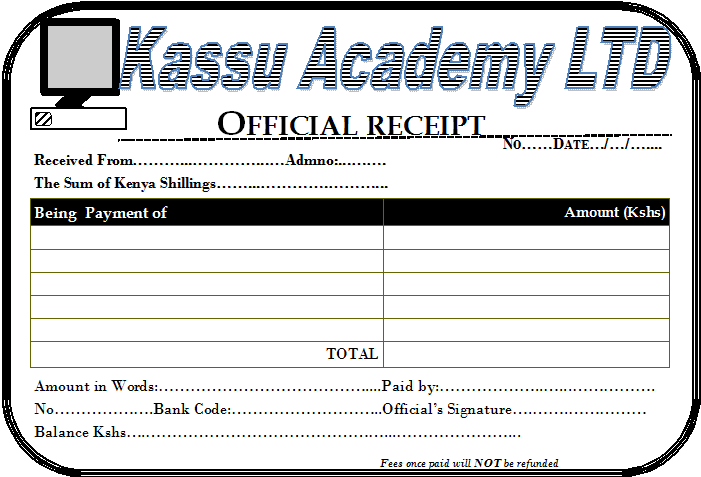 Prepare the page layout as follows:Paper size A4 portrait.	(2 marks)Set the margins to 0.5 inches all round.	(2 marks)Divide the page into TWO equal horizontal parts using a ruler.	(2 marks)The border should occupy half the page from the margins.	(2 marks)Create the logo to occupy between 0.8’’ to 1.80’’ left and 0.70’’ to 1.85’’ from top.	(9 marks)The title should occupy between 1.70’’ to 7.50’’ across and 0.75’’ to 1.45’’ from top. Font Arial black with italics and fill effect pattern of dark horizontal. 	(7 marks)The OFFICIAL RECEIPT should occupy 2.50’’ to 5.70’’ acrossand 1.50’’ to 2.00 from top. Font Book antique size 26, bold and centered.	(4 marks)The rest of the text is in font Bodoni MT size 12, except for the footer which is size 9.	(9 marks)Align all the text as shown.	(2 marks)Group the publication as one.	(2 marks)Fit TWO copies of the design into a single page.	(1 mark)Include a page header with your name, class and index.	(4 marks)Save as INVOICE.	(1 mark)Print the publication.	(2 marks)Question 2.The table below shows records extracted from KASSU MOTORS. Create a database and name it KASSU MOTORS.												(1 mark)Using the dataabove, create a table that will hold Car details and another table to hold Customer details. Name them TBLCARandTBLCUSTOMERrespectively and set appropriate primary keys	(4 marks)Enforce referential integrity between two tables.							(2 marks)Create different input forms for each table.Name them FRMCARandFRMCUSTOMER. Use them to enter data into the tables.								(12marks)Display a report only showing the details of the Customers who have cleared paying for the Car. Name the report RPTCLEARED. Add ‘’CLEARED CUSTOMERS’’ as the title of the report.	(7 marks)Using the two tables create an outlined report showing the customer details, the total amount paid by each customer and the total amount received by KASSU MOTORS. Name the report SUMMARY and the title as ‘OVERALLCUSTOMERSREPORT.’’						(8 marks)Create a query to display the Car details with balances of less than 500,000 but not less than 300,000. Name the query as BALQUERY.								(5marks)Create a report showing the Car type, the total sales for each type and the grand total. Name the report as RPTGRAND.											(4 marks)Using landscape orientation, print RPTCLEARED, SUMMARYandRPTGRANDwithfooters bearing your lastname and index number at the center of the page.				(7 marks).Total (50 Marks)CustomerNameCustomerAddressCustomerTownCarReg NOCarTypeCarMakeCarpriceCustomerIDAmountpaidOguttu254NakuruKAJ 001TruckNissan1,100,000B001800,000John678EldoretKAM 002BusMazda2,400,000B0022,000,000Uhuru963NairobiKBB 003SaloonToyota800,000B003800,000Oguttu147NakuruKAJ 004Pick upPeugeot1,000,000B004700,000Chumba456BungomaKBH678LorryIsuzu3,000,000B0052,000,000Kariuki789WebuyeKAB 006Pick upToyota1,800,000B0061,600,000John678EldoretKAJ 007BusScania7,500,000B0027,500,000Uhuru963NairobiKBC678TruckToyota1,800,000B0031,800,000Phillip159KisumuKAJ 009SaloonNissan9,00,000B007900,000Oguttu254NakuruKBH 010Pick upIsuzu1,500,000B0011,200,000Uhuru357KisumuKBJ 011SaloonPeugeot600,000B008600,000Kariuki789WebuyeKBG 012BusIsuzu10,000,000B0069,500,000Oguttu147NakuruKBG 013TruckNissan2,700,000B0042,700,000